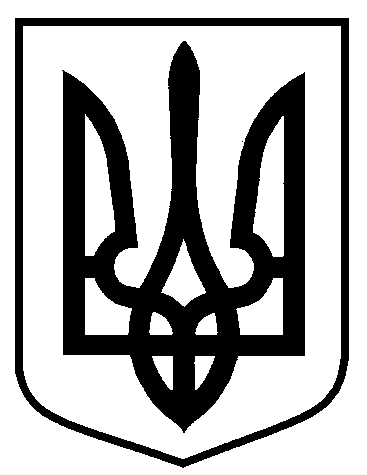 Сумська міська радаВиконавчий комітетРІШЕННЯ     від                   №Про створення архітектурно - містобудівної ради при управлінні архітектури та містобудування Сумської міської ради З метою забезпечення професійного колегіального розгляду й обговорення містобудівних, архітектурних та інженерних рішень містобудівної та проектної документації, відповідно статті 20 Закону України «Про регулювання містобудівної діяльності», Типового положення про архітектурно - містобудівні ради, затвердженого наказом Міністерства регіонального розвитку, будівництва та житлово – комунального господарства України від 07.07.2011 № 108, пункту 3.4. Положення про департамент містобудування та земельних відносин Сумської міської ради, затвердженого рішенням Сумської міської ради від 29.01.2014 року № 3013-МР, керуючись частиною першою статті 52 Закону України «Про місцеве самоврядування в Україні», виконавчий комітет Сумської міської ради ВИРІШИВ:1. Створити архітектурно - містобудівну раду при управлінні архітектури та містобудування Сумської міської ради у складі, згідно з додатком  до цього рішення.2. Вважати таким, що втратило чинність рішення виконавчого комітету від 16.02.2016 №94 «Про внесення змін до рішення змін до рішення виконавчого комітету Сумської міської ради від 21.01.16 №45 «Про створення архітектурно-містобудівної ради при управлінні архітектури та містобудування департаменту містобудування та земельних відносин Сумської міської ради».3. Контроль за виконанням рішення покласти на першого заступника міського голови Войтенка В.В.Міський голова                                                                                  О. М. ЛисенкоКривцов А.В., т. 700-100Розіслати: Кривцову А В.Додаток до рішення виконавчого комітетуСумської міської радивід              № СКЛАДархітектурно - містобудівної ради при управлінні архітектури та  містобудування Сумської міської радиПримітка. 1). У разі необхідності, голова архітектурно-містобудівної ради залучає до роботи  працівників виконавчих органів Сумської міської ради, архітекторів, працівників громадськості та молодих фахівців делегованих Сумським будівельним коледжем.2). У разі персональних змін у складі комісії або відсутності осіб, які входять до складу комісії, у зв’язку з відпусткою, хворобою чи  з інших причин, особи,  які  виконують їх обов’язки, входять до складу комісії за посадами (стосується посадових осіб державної влади та органів місцевого самоврядування).Начальник управління-головний архітектор                                                                     А.В. КривцовКривцов Андрій Володимирович Бондаренко Ольга ОлегівнаФроловОлександр Миколайович--начальник управління архітектури та містобудування Сумської міської ради – головний архітектор, голова архітектурно - містобудівної ради архітектор, заступник начальника управління архітектури та містобудування Сумської міської ради, заступник голови архітектурно- містобудівної радиначальник відділу генерального плану управління архітектури та містобудування Сумської міської ради, секретар архітектурно-містобудівної радиЧлени архітектурно - містобудівної ради:Члени архітектурно - містобудівної ради:Члени архітектурно - містобудівної ради:Біленко Олександр Ісакович-архітектор, член правління Сумської обласної організації Національної спілки архітекторів України (за згодою)Бурячков Борис Борисович-архітектор, директор ТВМ АП “Б.Б.Б.”, член Сумської обласної організації Національної спілки архітекторів України (за згодою)ВінтонякСергій Ярославович-архітектор, директор фірми «А.Б.В.», викладач спецдісціплін Сумського будівельного коледжу,  член Сумської обласної організації Національної спілки архітекторів України, член кореспондент академії будівництва України, головний архітектор міста Суми з 2007 по 2010 роки (за згодою)Головін Едуард Валерійович-архітектор, керівник Архітектурної майстерні члена національної спілки архітекторів України Головіна Едуарда Валерійовича (за згодою)Івченко Сергій Олексійович-архітектор, член Сумської обласної організації Національної спілки архітекторів України (за згодою)ІльченкоМикола Тимофійович-архітектор, лауреат премії Ради Міністрів СРСР у галузі архітектури, член правління Сумської обласної організації Національної спілки архітекторів України (за згодою)КоджушкоВадим Петрович-архітектор, директор Сумської філії інституту “Укооппроект”, член правління Сумської обласної організації Національної спілки архітекторів України (за згодою)Кривцов Олег Володимирович-заступник начальника управління-начальник відділу містобудівного моніторингу та кадастру управління містобудування та архітектури Сумської обласної державної адміністрації (за згодою)Магеря Анатолій Михайлович-архітектор, член Сумської обласної організації Національної спілки архітекторів України (за згодою)Міняйло Михайло Миколайович-начальник відділу містобудування та архітектури Сумської районної державної адміністрації, член Сумської обласної організації Національної спілки архітекторів України (за згодою)ПавленкоОлег Олександрович-архітектор, член правління Сумської обласної організації національної спілки архітекторів України, представник громадськості (за згодою)ПелягінОлександр Миколайович-архітектор, громадський діяч (за згодою)РибачокСергій Іванович-архітектор, член СООНСАУ (за згодою)Смолянінов Анатолій Федорович-начальник відділу «Служба містобудівного кадастру» управління архітектури та містобудування Сумської міської радиСулімЮрій Іванович-архітектор, член Сумської обласної організації Національної спілки архітекторів України (за згодою)ХарченкоЮрій Олександрович-директор приватного підприємства “Студія 
Ю. Харченка”, голова правління Сумської обласної організації спілки дизайнерів України, член Національної спілки архітекторів України (за згодою)ШаховВіктор Миколайович-архітектор, директор ППВМ архітектурного проектування “Карина-Ш”, член правління Сумської обласної організації Національної спілки архітекторів України (за згодою)                         від державних установ та виконавчих органів міської ради                         від державних установ та виконавчих органів міської ради                         від державних установ та виконавчих органів міської радиГалицькийМаксин Олегович-начальник відділу з питань дизайну міського середовища, голова депутатської комісії з питань архітектури, містобудування, регулювання земельних відносин, природокористування та екології ГолопьоровРуслан Володимирович-начальник управління “Інспекція з благоустрою м. Суми” (за згодою)Довбня Анатолій Миколайович -начальник управління «Інспекція архітектурно-будівельного контролю», член правління Сумської обласної організації Національної спілки архітекторів України (за згодою)КурносенкоСергій Анатолійович-начальник Сумського міського відділу управління Державної служби України з надзвичайних ситуацій у Сумській області (за згодою)Никоненко Володимир Вікторович-депутат фракції “ВО Батьківщина” в Сумській міській раді VII скликання (за згодою)Хвостійонок Володимир іванович-в.о. директора КП «Міськсвітло» Сумської міської ради (за згодою)ПокутняНадія Григорівна-заступник генерального директора по капітальному будівництву ТОВ «Сумитеплоенерго» (за згодою)ПриймакВалентина Миколаївна-начальник групи охорони історико-культурної спадщини при управлінні культури і туризму Сумської ОДА (за згодою)ТисівськийІосіф Васильович-головний інженер  КП “Міськводоканал” (за згодою)Чепік Володимир Ігорович-депутат Сумської міської ради (за згодою)ЧернякОлександр Миколайович-головний державний санітарний лікар Сумської міської санепідемстанції (за згодою)ШиловВіталій Володимирович-начальник управління капітального будівництва та дорожнього господарства Сумської міської ради (за згодою)